Bestellformular für Adventkränze der Jungschar StadlauAuch dieses Jahr freuen wir uns darüber, Ihnen handgefertigte Adventskränze anbieten zu dürfen.
Die Bestellung 	erfolgt am besten vor Ort in der Pfarre. Die ist an folgenden Sonntagen möglich: 12.11.23 & 19.11.23 von 10:00 bis 12:00. Durch eine Bestellung vor Ort kann Ihnen die gewünschte Kerzenfarbe zu 100% garantiert werden. Name:__________________________________________________________Telefonnr.: ___________________ E-Mail:_________________________Kranz geschmückt oder nur „grün“?O Geschmückt  (unteren Preise)		O Grün (K: 12€, M: 16€, G: 20€)Für mehr Auswahl an Sonderfarben/Restbeständen bitte an den Bestellsonntagen im JS-Büro vorbeikommen!Verzierungswünsche:(z.B.: buschig, natur, rustikal, asymmetrisch, nur Maschen, Orangenschalen, Zimtstangen, gold,…) _______________________________________________Wir bitten Sie Ihre Bestellung bis spätestens So. 19.11.23 12:00 im JS-Büro abzugeben oder per Mail an uns zu schicken (vanessa.hradecky@live.at). Ihren fertigen Adventkranz können Sie am Adventmarktwochenende Sa. 02.12.2023 (14:00– 20:00 Uhr) + So. 03.12.2023 (10:00 – 12:30 Uhr) bei uns abholen. (Während der Adventkranzweihe am Samstag ist das Abholen der Kränze leider nicht möglich!)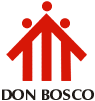 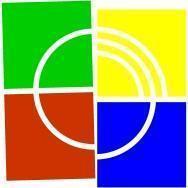 Das Adventkranzbinden ist ein Event der Kinder- und Jugendorganisation „Jungschar Stadlau“ und wird von ehrenamtlichen Mitarbeiter:innen organisiert. Die Adventkränze werden mit viel Liebe händisch gefertigt. Jungschar Stadlau | Pfarre Stadlau | Gemeindeaugasse 5, 1220 Wien Klein (20 cm)Mittel (25cm)Groß (30cm)22,00 €O26,00 €O30,00 €OO ambraO caffeeO champagneO grauO ivoryO litchiO liturgischO oliveO pistazieO purpleO resedaO rossoO rubinO schlammO sandO ambraO champagneO ivoryO julenO liturgischO purpleO pistazieO rosadoO rossoO rubinO schlammO snowO sandO ambraO caffeeO champageO cottoO goldO ivoryO litchiO liturgischO purpleO reyO rosadoO rosenholzO rosso